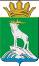     АДМИНИСТРАЦИЯ НИЖНЕСЕРГИНСКОГО  МУНИЦИПАЛЬНОГО РАЙОНАПОСТАНОВЛЕНИЕот 07.10.2019                            № 328г. Нижние СергиОб обеспечении питанием обучающихся по очной форме обучения в муниципальных общеобразовательных организациях Нижнесергинского муниципального района в 2020 году     В соответствии со статьей 37 Федерального закона от 29.12.2012 № 273-ФЗ «Об образовании в Российской Федерации», статьей 22 Закона Свердловской области от 15.07.2013 № 78-ОЗ «Об образовании в Свердловской области», Законом Свердловской области от 20.11.2009 № 100-ОЗ «О социальной поддержке многодетных семей в Свердловской области», постановлением Правительства Свердловской области от 05.03.2014 № 146-ПП «Об обеспечении питанием обучающихся по очной форме обучения в государственных общеобразовательных организациях Свердловской области, муниципальных общеобразовательных организациях, частных общеобразовательных организациях и обособленных структурных подразделениях государственных образовательных организаций Свердловской области по имеющим государственную аккредитацию основным общеобразовательным программам, а также обучающихся по очной форме обучения в государственных профессиональных образовательных организациях Свердловской области, реализующих образовательные программы среднего профессионального образования в сфере искусств, и обособленных структурных подразделениях таких государственных профессиональных образовательных организаций Свердловской области по основным общеобразовательным программам и по образовательным программам среднего профессионального образования в сфере искусств, интегрированным с образовательными программами основного общего и среднего общего образования» (в редакции  от 04.10.2018 N 653-ПП ),  во исполнение Постановления Главного государственного санитарного врача Российской Федерации от 23.07.2008 № 45 «Об утверждении СанПиН 2.4.5.2409-08», в целях укрепления здоровья и профилактики хронических заболеваний детей, обеспечения полноценным питанием обучающихся, создания равных условий получения образования обучающимися из различных социальных слоев населения Нижнесергинского муниципального района,ПОСТАНОВЛЯЮ:       1.  Утвердить нормативы финансовых затрат на  2020 год по обеспечению бесплатным  питанием обучающихся по очной форме обучения в муниципальных общеобразовательных организациях Нижнесергинского муниципального района (приложение № 1):     1.1. на обеспечение одноразовым  бесплатным питанием (завтрак или обед) обучающихся по очной форме обучения в муниципальных общеобразовательных организациях Нижнесергинского муниципального района:    - на одного человека из числа обучающихся в 5-11 классах из семей, имеющих среднедушевой доход ниже величины прожиточного минимума, установленного в Свердловской области (основание: заявление родителей (законных представителей), копия страхового свидетельства обязательного пенсионного страхования  (СНИЛС) родителя (законного представителя) и ребенка, справка территориального управления социальной защиты населения о среднедушевом доходе семьи, приказ директора муниципальной общеобразовательной организации);    - на одного человека из числа обучающихся в 5-11 классах из многодетных семей (основание: заявление родителей (законных представителей), копия страхового свидетельства обязательного пенсионного страхования  (СНИЛС) родителя (законного представителя) и ребенка, удостоверение многодетной семьи, приказ директора муниципальной общеобразовательной организации);    - на одного человека из числа обучающихся в 5-11 классах детей-сирот, детей, оставшихся без попечения родителей (опекаемых) (основание: заявление родителей (законных представителей) обучающегося, копия страхового свидетельства обязательного пенсионного страхования  (СНИЛС) родителя (законного представителя) и ребенка, решение отдела опеки и попечительства, приказ директора муниципальной общеобразовательной организации);    - на одного человека из числа обучающихся в 1-4 классах, за исключением обучающихся с ограниченными возможностями здоровья;     1.2. на обеспечение бесплатным двухразовым питанием (завтрак и обед) обучающихся по очной форме обучения в муниципальных общеобразовательных организациях Нижнесергинского муниципального района:     - на одного человека из числа обучающихся в 1-4 классах детей-инвалидов, детей с ограниченными возможностями здоровья (основание: заявление родителей (законных представителей), копия страхового свидетельства обязательного пенсионного страхования  (СНИЛС) родителя (законного представителя) и ребенка, приказ директора муниципальной общеобразовательной организации, медицинская справка);    - на одного человека из числа обучающихся в 5-11 классах детей-инвалидов, детей с ограниченными возможностями здоровья (основание: заявление родителей (законных представителей), копия страхового свидетельства обязательного пенсионного страхования  (СНИЛС) родителя (законного представителя) и ребенка, приказ директора муниципальной общеобразовательной организации, медицинская справка).    2. Руководителям муниципальных общеобразовательных организаций Нижнесергинского муниципального района:    2.1. организовать питание обучающихся по очной форме обучения в соответсвии с Постановлением Главного государственного санитарного врача Российской Федерации от 23.07.2008 № 45 «Об утверждении СанПиН 2.4.5.2409-08».   2.2. обеспечить  принятие  локальных  нормативных  актов, регламентирующих организацию питания обучающихся;    2.3. обеспечить заключение муниципальных контрактов (договоров) на организацию питания обучающихся;    2.4. организовать проведение работы по формированию культуры здорового питания муниципальной общеобразовательной организации с учетом возрастных и индивидуальных особенностей обучающихся;    2.5. организовать предоставление питания учащимся, исходя из фактического посещения учащимися муниципальных общеобразовательных организаций;    2.6. обеспечить целевое использование бюджетных средств.    2.7. предусмотреть в заявлениях родителей (законных представителей) о предоставлении бесплатного питания согласие на обработку персональных данных и их размещение в Единой государственной системе социального обеспечения (далее - ЕГИССО).    3. Управлению образования администрации Нижнесергинского муниципального района (Черткова Т.И.) обеспечить размещение информации о предоставлении мер социальной поддержки по бесплатному питанию посредством использования ЕГИССО, в порядке и объеме, установленными оператором ЕГИССО.       4. Финансовому управлению администрации Нижнесергинского муниципального района (Соколова Н.В.) обеспечить своевременное финансирование расходов на организацию питания обучающихся в муниципальных общеобразовательных организациях Нижнесергинского муниципального района в 2020 году в пределах бюджетных ассигнований, предусмотренных в бюджете Нижнесергинского муниципального района.      5. Рекомендовать главному врачу государственного бюджетного  учреждения здравоохранения Свердловской области «Нижнесергинская центральная районная больница» (БАРАННИКОВА Е.Н.):      5.1.  постоянно проводить обучение медицинских работников, закрепленных за муниципальными общеобразовательными организациями, по вопросам рационального питания обучающихся по очной форме обучения;     5.2.  осуществлять разъяснительную работу по вопросам здорового питания в муниципальных общеобразовательных организациях и средствах массовой информации;     5.3. обеспечить осуществление медицинскими работниками, закрепленными за муниципальными общеобразовательными организациями, постоянного контроля за соблюдением санитарных правил хранения, приготовления и сроками реализации пищевых продуктов, используемых в питании обучающихся, а также за качеством приготовления пищи.     6. Настоящее постановление распространяет свое действие на правоотношения, возникшие с 01 января 2020 года.      7. Признать утратившим силу с 01 января 2020 года постановление администрации Нижнесергинского муниципального района от 13.12.2018 № 454 «Об обеспечении питанием обучающихся по очной форме обучения в муниципальных общеобразовательных организациях Нижнесергинского муниципального района в 2019 году»      8. Обнародовать данное постановление путем размещения полного текста через сеть «Интернет»  на официальном сайте администрации Нижнесергинского муниципального района.      9. Контроль за исполнением настоящего постановления возложить на заместителя главы администрации Нижнесергинского муниципального района А.Н. Екенина.Глава Нижнесергинскогомуниципального района                                                                     В.В. ЕремеевНормативы финансовых затрат на 2020 год по обеспечению бесплатным питанием обучающихся по очной форме обучения в муниципальных общеобразовательных организациях Нижнесергинского муниципального районапо обеспечению одноразовым бесплатным питанием(завтрак или обед) обучающихся по очной форме обученияПриложение №1к постановлению   администрации Нижнесергинского муниципального района от 07.10.2019 № 328«Об обеспечении питанием обучающихся по очной форме обучения в муниципальных общеобразовательных организациях  Нижнесергинского муниципального района в  2020 году».Категория обучающихся по очной форме обучения Стоимость питания  наодного учащегося  в день с     01.01.2020 годаУчащиеся1-4 классы: завтрак      обед43,19 62,38Учащиеся 5-11 классовиз числа льготной категории:завтрак     обед49,6871,77по обеспечению двухразовым бесплатным питанием (завтрак и обед)обучающихся  по очной форме обученияпо обеспечению двухразовым бесплатным питанием (завтрак и обед)обучающихся  по очной форме обученияКатегория обучающихся по очной форме обучения Стоимость питания  наодного учащегося  в день с  01.01.2020 годаУчащиеся 1-4 классов  дети-инвалиды, дети с ограниченными возможностями здоровья:                                                                                   завтрак    обедВсего105,57в.т.ч.43,19 62,38Учащиеся  5-11классов   дети-инвалиды, дети с ограниченными возможностями здоровья:                                                         завтрак  обедВсего121,45в.т.ч.49,6871,77